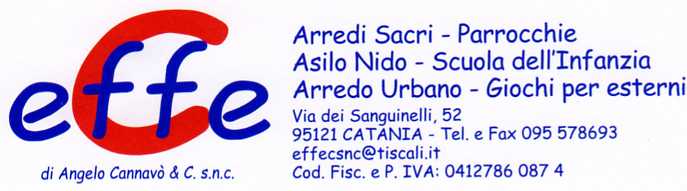 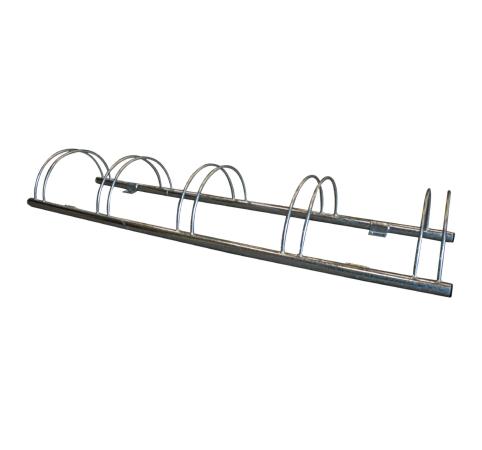 Descrizione:Portabiciclette acciaio a 5 posti, struttura in acciaiozincato realizzata con tondini di diametro 8 mmcurvati e saldati su traversine in tubolare predispostoper l'ancoraggio al suolo. Area d'ingombro 200x60. Siconsiglia manutenzione annuale.Categoria :Arredo Urbano
Codice: EP21009